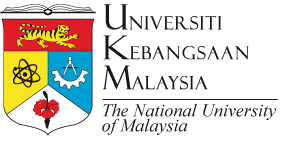 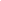 TEMPAHAN ALAT/ BOOKING INSTRUMENT: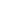 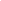 MAKLUMAT PERMOHONAN/ APPLICATION DETAILSMAKLUMAT PERMOHONAN/ APPLICATION DETAILSMAKLUMAT PERMOHONAN/ APPLICATION DETAILSNama Pemohon/Name of Applicant:No. Matriks/ Matrix No. :Alamat Pusat Pengajian/ Fakulti/AgensiDepartment/ School/ Faculty/Agency  Address:No. Telefon/Telephone No:Pejabat/ Office:H/P                    :No. Fax: Emel/ E-mail:Tarikh/ Date:MAKLUMAT SAMPEL/ SAMPLE DETAILSMAKLUMAT SAMPEL/ SAMPLE DETAILSMAKLUMAT SAMPEL/ SAMPLE DETAILS      Bil. Sampel/ No. of Sample                       :  ____________________________________________________________                     Label sampel/ Lable of sample                :  ____________________________________________________________      Penjelasan Sampel/                                   :  ____________________________________________________________      Sample Description                                      ____________________________________________________________      Pelarut yang sesuai/ Suitable solvent     :   ___________________________________________________________      Keperluan Analisis/ Analysis Requirement  :   _________________________________________________________      (Cth:Suhu/ Tekanan/ Kolum dll)/                     _________________________________________________________      (Exmp: Temp/ Pressure/ Column& ext)       Lain-lain keperluan/      Other requirements                                    :  ___________________________________________________________                                                                                 ___________________________________________________________                                                                                 ___________________________________________________________      Bil. Sampel/ No. of Sample                       :  ____________________________________________________________                     Label sampel/ Lable of sample                :  ____________________________________________________________      Penjelasan Sampel/                                   :  ____________________________________________________________      Sample Description                                      ____________________________________________________________      Pelarut yang sesuai/ Suitable solvent     :   ___________________________________________________________      Keperluan Analisis/ Analysis Requirement  :   _________________________________________________________      (Cth:Suhu/ Tekanan/ Kolum dll)/                     _________________________________________________________      (Exmp: Temp/ Pressure/ Column& ext)       Lain-lain keperluan/      Other requirements                                    :  ___________________________________________________________                                                                                 ___________________________________________________________                                                                                 ___________________________________________________________      Bil. Sampel/ No. of Sample                       :  ____________________________________________________________                     Label sampel/ Lable of sample                :  ____________________________________________________________      Penjelasan Sampel/                                   :  ____________________________________________________________      Sample Description                                      ____________________________________________________________      Pelarut yang sesuai/ Suitable solvent     :   ___________________________________________________________      Keperluan Analisis/ Analysis Requirement  :   _________________________________________________________      (Cth:Suhu/ Tekanan/ Kolum dll)/                     _________________________________________________________      (Exmp: Temp/ Pressure/ Column& ext)       Lain-lain keperluan/      Other requirements                                    :  ___________________________________________________________                                                                                 ___________________________________________________________                                                                                 ___________________________________________________________STATUS PERMOHONAN & KELULUSAN/ APPLICATION STATUS & IMPROVALSTATUS PERMOHONAN & KELULUSAN/ APPLICATION STATUS & IMPROVALSTATUS PERMOHONAN & KELULUSAN/ APPLICATION STATUS & IMPROVALPerakuan Pengarah/ Ketua Jabatan/ Ketua Projek/ Penyelia ProjekCertified by Director/ Head of Department/ Head of Project/ Supervisor*Perakuan/ Penolakan  Certify/ DecertifySaya ______________________________ bersetuju untuk membayar kos yang telah ditetapkan melalui peruntukan/ I____________________________ agree to pay the stated amount for this analysis sample through the budget below:      Kod Peruntukan Projek/ Budget Code :   ____________________________________      Kos Analisis/ Analysis Cost                    :    ____________________________________                        Tarikh/ Date:                                                   Tandatangan Pengarah Ketua Jabatan/ Ketua Projek/ Penyelia Projek:                                                                                       Signature by Director/ Head of Department/ Head of Project/ Supervisor:           _________________                                                  ______________________________________________                                                                                                                              (Cop Rasmi/ Official Stamp)Perakuan Pengarah/ Ketua Jabatan/ Ketua Projek/ Penyelia ProjekCertified by Director/ Head of Department/ Head of Project/ Supervisor*Perakuan/ Penolakan  Certify/ DecertifySaya ______________________________ bersetuju untuk membayar kos yang telah ditetapkan melalui peruntukan/ I____________________________ agree to pay the stated amount for this analysis sample through the budget below:      Kod Peruntukan Projek/ Budget Code :   ____________________________________      Kos Analisis/ Analysis Cost                    :    ____________________________________                        Tarikh/ Date:                                                   Tandatangan Pengarah Ketua Jabatan/ Ketua Projek/ Penyelia Projek:                                                                                       Signature by Director/ Head of Department/ Head of Project/ Supervisor:           _________________                                                  ______________________________________________                                                                                                                              (Cop Rasmi/ Official Stamp)Perakuan Pengarah/ Ketua Jabatan/ Ketua Projek/ Penyelia ProjekCertified by Director/ Head of Department/ Head of Project/ Supervisor*Perakuan/ Penolakan  Certify/ DecertifySaya ______________________________ bersetuju untuk membayar kos yang telah ditetapkan melalui peruntukan/ I____________________________ agree to pay the stated amount for this analysis sample through the budget below:      Kod Peruntukan Projek/ Budget Code :   ____________________________________      Kos Analisis/ Analysis Cost                    :    ____________________________________                        Tarikh/ Date:                                                   Tandatangan Pengarah Ketua Jabatan/ Ketua Projek/ Penyelia Projek:                                                                                       Signature by Director/ Head of Department/ Head of Project/ Supervisor:           _________________                                                  ______________________________________________                                                                                                                              (Cop Rasmi/ Official Stamp)UNTUK KEGUNAAN PEJABAT/ FOR OFFICE USEUNTUK KEGUNAAN PEJABAT/ FOR OFFICE USEUNTUK KEGUNAAN PEJABAT/ FOR OFFICE USE        Tarikh Terima Sampel/ 	                                                                         Sample Received On           : _________________________                     Tarikh Siap/ Complete On:    _____________________Bil. Sampel yang Dianalisis/                                                                              Jumlah Kos Analisis/ No. of Analyzed Sampel     :  _________________________                     Analysis Cost                     :    ______________________                 Laporan Analisis/ Report Analysis                    : _______________________________________________________________________________                                                  _____________________________________________________________________________Pengambilan Data               :  Ya/ Tidak     Tandatangan Operator Alat/  Operator’s Signature                                                                           Tarikh/ Date:                                                  __________________________________                                                                                   __________________                                                         Nama/ Name :                                                                                                    Tarikh Terima Sampel/ 	                                                                         Sample Received On           : _________________________                     Tarikh Siap/ Complete On:    _____________________Bil. Sampel yang Dianalisis/                                                                              Jumlah Kos Analisis/ No. of Analyzed Sampel     :  _________________________                     Analysis Cost                     :    ______________________                 Laporan Analisis/ Report Analysis                    : _______________________________________________________________________________                                                  _____________________________________________________________________________Pengambilan Data               :  Ya/ Tidak     Tandatangan Operator Alat/  Operator’s Signature                                                                           Tarikh/ Date:                                                  __________________________________                                                                                   __________________                                                         Nama/ Name :                                                                                                    Tarikh Terima Sampel/ 	                                                                         Sample Received On           : _________________________                     Tarikh Siap/ Complete On:    _____________________Bil. Sampel yang Dianalisis/                                                                              Jumlah Kos Analisis/ No. of Analyzed Sampel     :  _________________________                     Analysis Cost                     :    ______________________                 Laporan Analisis/ Report Analysis                    : _______________________________________________________________________________                                                  _____________________________________________________________________________Pengambilan Data               :  Ya/ Tidak     Tandatangan Operator Alat/  Operator’s Signature                                                                           Tarikh/ Date:                                                  __________________________________                                                                                   __________________                                                         Nama/ Name :                                                                                            